様式第２	イベント計画平面図イベント開催に必要な範囲を塗りつぶし,施設名称及び面積を記入してください。赤枠の範囲内がイベントを行うことができる区域です。※芦田川の水面を利用する場合には，事前に事務局へご連絡ください。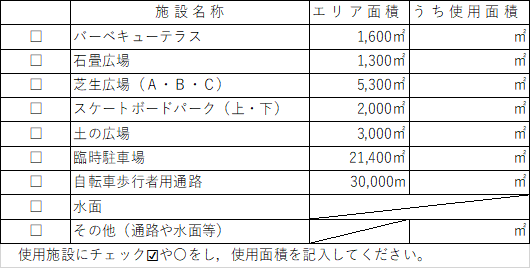 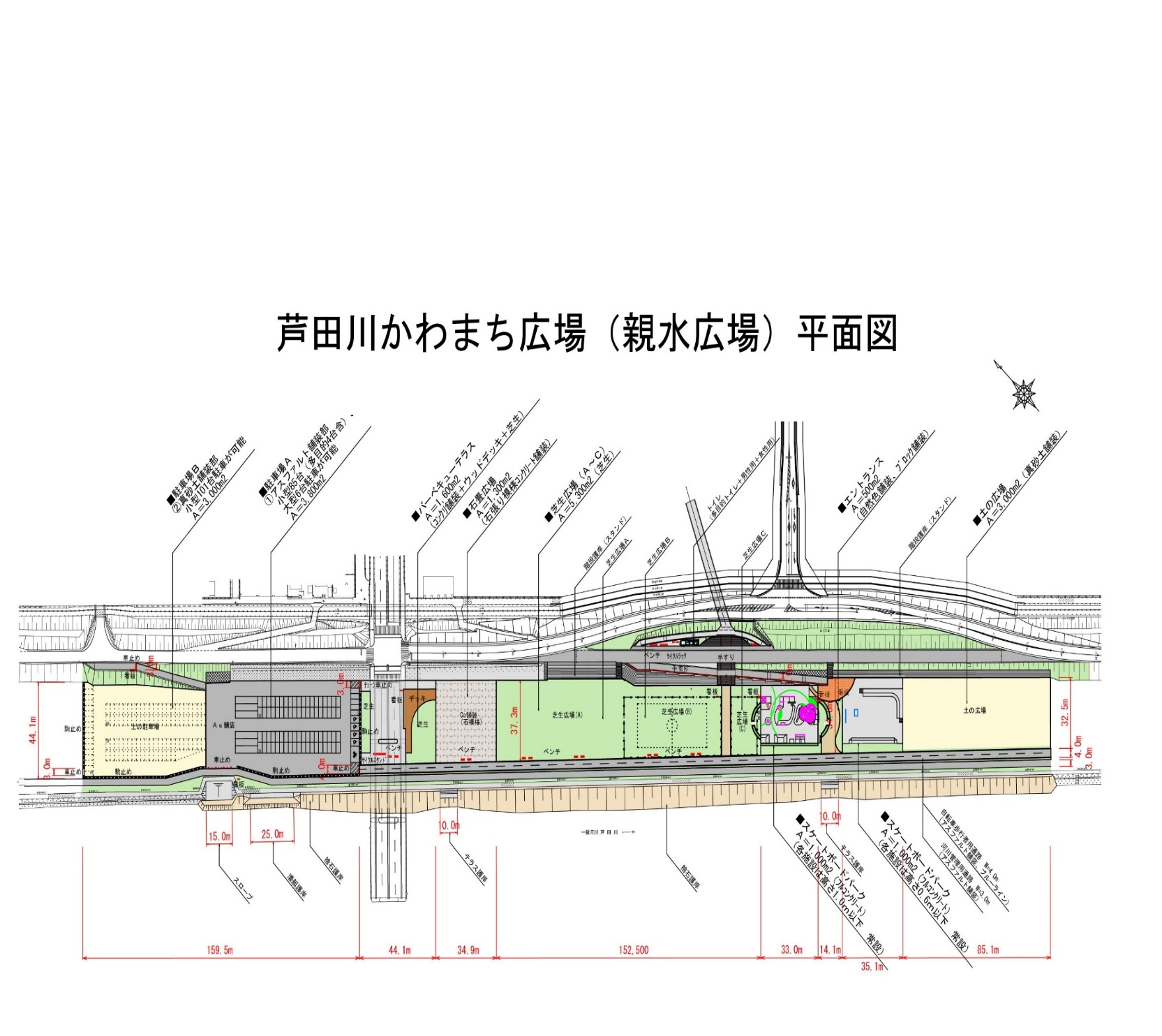 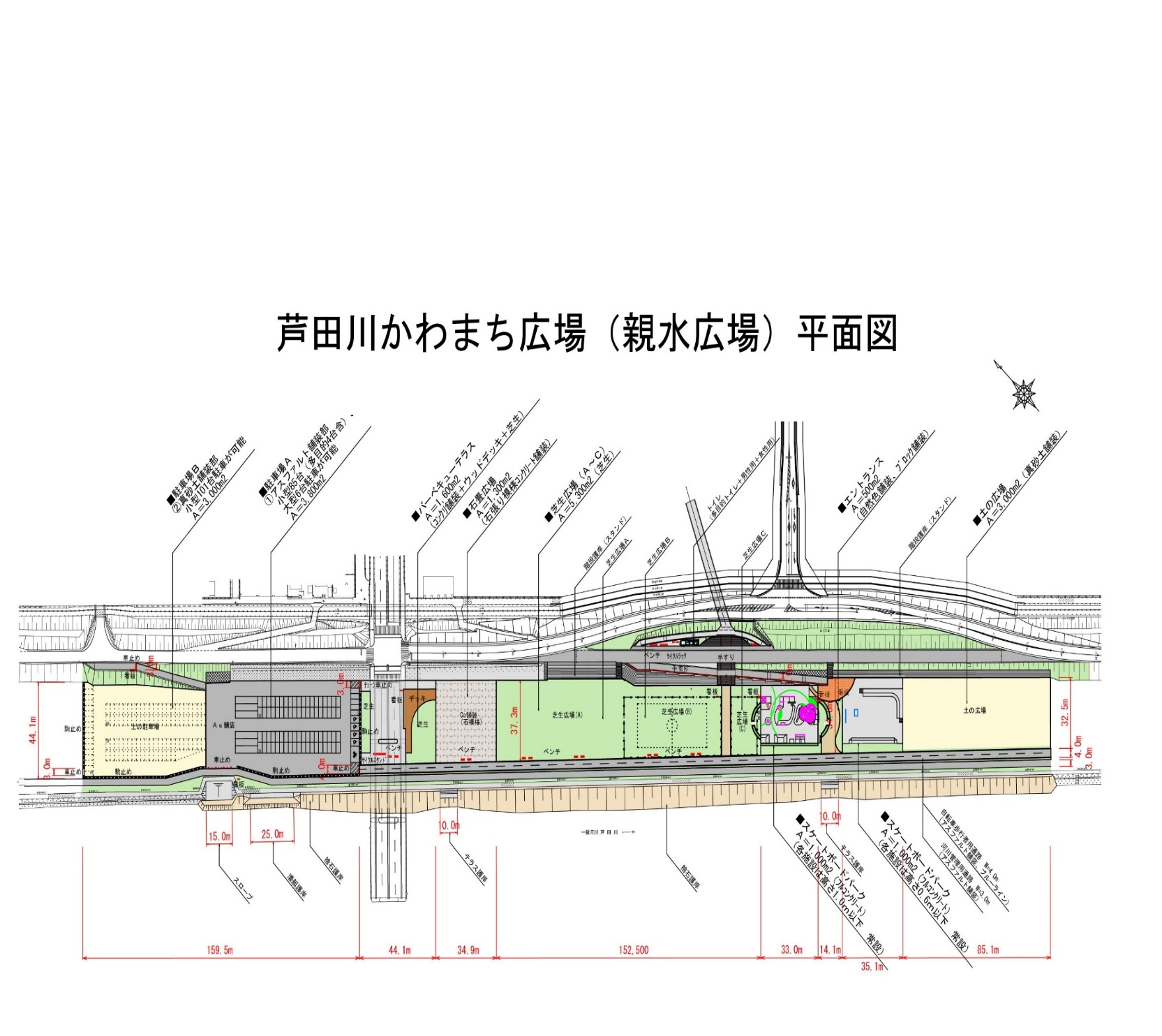 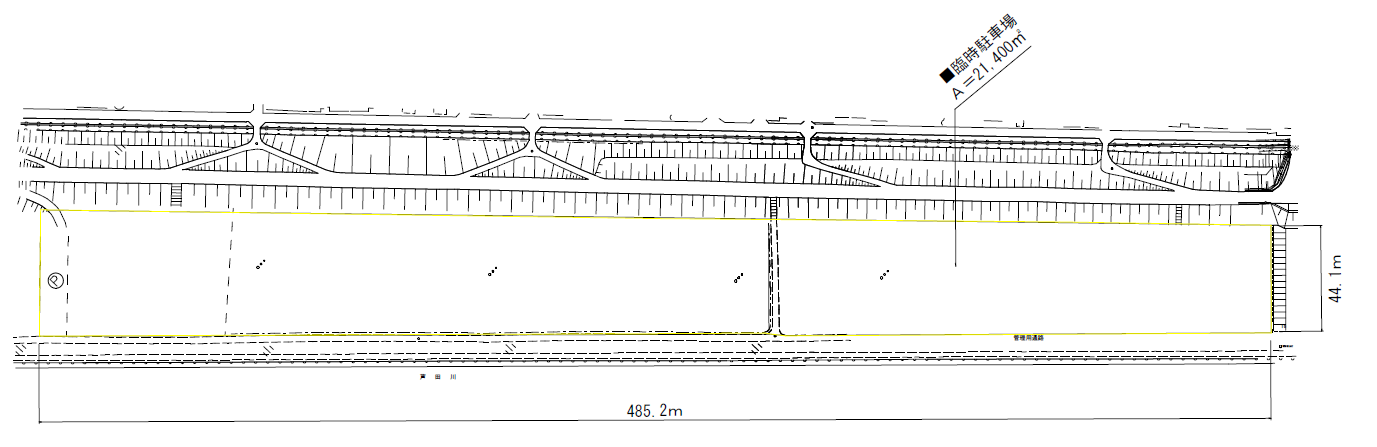 